[Add separate entries for each experience. Start from the most recent.][Add separate entries for each course. Start from the most recent.]Remove headings not relevant in the left column (for example if you are not an active scientist)..  Remove headings not relevant in the left column Annex: List of Fields and Sub-Fields of SciencePERSONAL INFORMATIONFirst name(s) and Surname(s)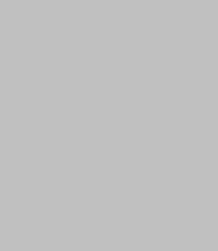  House number, street name, city, postcode, country 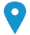  Telephone number     Mobile number       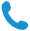 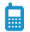  e-mail address 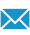 personal website(s)  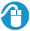 | Date of birth dd/mm/yyyy | Nationality Enter nationality/-ies Gender Enter sexCURRENT AND PAST POSTIONS 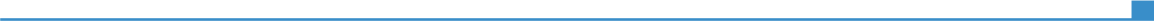 Dates (from - to)Occupation or position heldDates (from - to)Employer’s name and locality (if relevant, full address and website)Dates (from - to)S&T field(s) or business sector type of research field(s) or business sectorMain activities and responsibilities (up to five lines for each)Dates (from - to)EDUCATION AND TRAININGReplace with dates (from - to)Qualification awardedReplace with dates (from - to)Education and training, organisation’s name and locality, country Education and training, organisation’s name and locality, country Replace with dates (from - to)List of principal subjects covered or skills acquired if applicableList of principal subjects covered or skills acquired if applicablePROFILE/COMPETENCIESScience and Technology field(s0 and sub-field(s) S&T field and sub-field(s)Scope of research - Key words PublicationsProjectsHonours and awardsDetail S&T field(s) and sub-field(s) following the OECD classification (in Annex)Please, add five key words to describe the scope of your current researchA list of important peer reviewed publications highlighting the minimum requirement of 10 years research experience.…… ………The list of publications in the past five years……………A List of past/ongoing research projects  highlighting the minimum requirement of 10 years research experience.……………Evaluation proceduresEvaluation of research programmesDescribe your experience with evaluation and selection procedures, mention the most important experiences you participated in the past five years, preferably at European but also international levelExample of an evaluation procedure:Evaluator of proposals in H2020-ICT-2014-1 (ICT9 Tools & Methods for Software Development)Evaluator of national funding programmes …Observer Describe your experience with thee evaluation of research programmes.Broad comprehension of S&T, R&D strategies Broad comprehension of foresight   Describe convincingly your comprehension of S&T, R&D strategies and/or foresight at national or European level, list the most important publications, studies, reports, active contributions and/or other relevant examples in the past five years..Example of a broad comprehension of Science and Technology, Research and Development strategies:Member of the Science and Technology Advisory Council of the ECMember of the national Advisory council for science, technology and innovationWorking as an expert for the Office of Research Strategy and Development in ……Example of a broad comprehension of foresight:Member of the European high-level foresight expert group on "The World in 2025", the final report published at: http://ec.europa.eu/research/social-sciences/pdf/the-world-in-2025-report_en.pdf…Knowledge in impact analysisDescribe your knowledge in impact analysis, list the five most outstanding publications, studies, reports, active contributions and/or other relevant examples in the past five years. Remove headings not relevant in the left column.Example of knowledge in impact analysis:Co-author of Peer Review Impact Analysis Report (Analysis of 14 transnational European Peer Reviews carried out in eight European countries 2006-2009), http://www.oph.fi/download/130480_Peer_Review_Impact_Analysis_Report_10_11_29_final.pdf…Natural SciencesMathematics (research on methodologies of pure and applied mathematics, statistics and probability: mathematics and statistics applied to other fields of science are excluded)Computer and Information SciencesPhysical Sciences (excluding engineering and nano-technology applications to be found under each engineering category)Chemical sciencesEarth and related Environmental sciencesBiological sciences (excluding medical, clinical and agricultural applications)Engineering and technologyCivil engineeringElectrical engineering, electronic engineering, Information engineeringMechanical engineeringChemical engineeringMaterials engineeringMedical engineering (excluding biomaterials and physical characteristics of living material as 
related to medical implants, devices, sensors)Environmental engineering (excluding environmental biotechnology)Environmental biotechnologyIndustrial biotechnologyNano-technologyOther  engineering and technologiesMedical and Health SciencesBasic medicineClinical medicineHealth SciencesMedical biotechnologyOther medical sciencesAgricultural sciencesAgriculture, Forestry, and Fisheries (excluding agricultural biotechnology)Animal and dairy science (excluding animal biotechnology)Veterinary scienceAgricultural biotechnologyOther agricultural sciencesSocial SciencesPsychologyEconomics and businessEducational sciences (excluding institutional and economic aspects)SociologyLawPolitical ScienceSocial and economic geographyMedia and communicationsOther social  sciencesHumanitiesHistory and ArcheologyLanguages and literaturePhilosophy, Ethics and Religion (excluding philosophy and ethics applied to other fields of science)Arts (arts, history of arts, performing arts, music)Other humanities